垃圾焚烧厂白烟产生原理和预防方案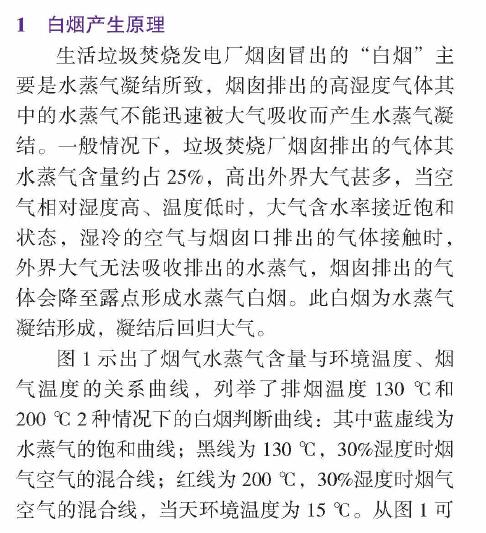 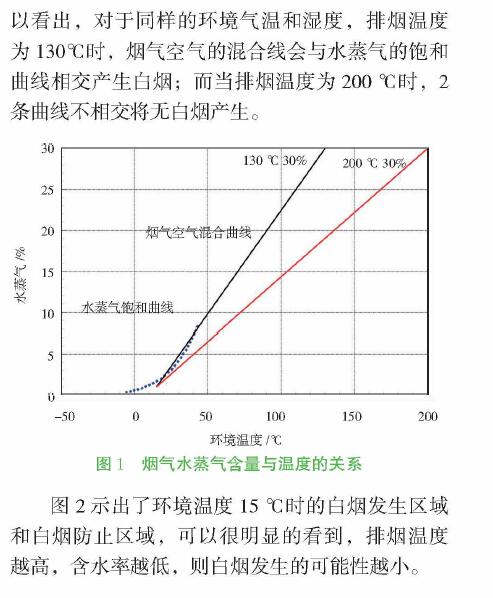 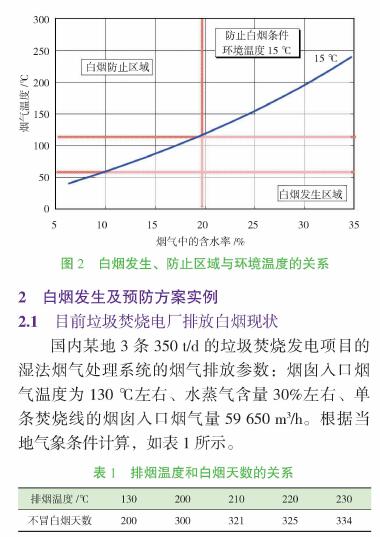 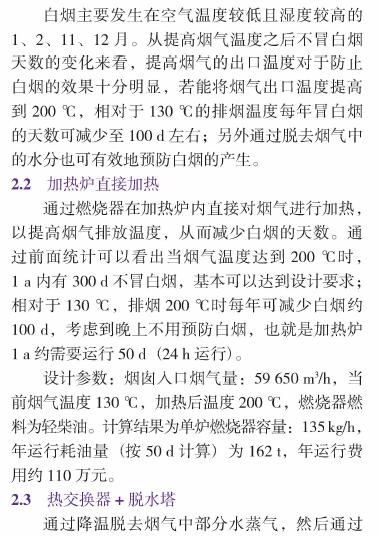 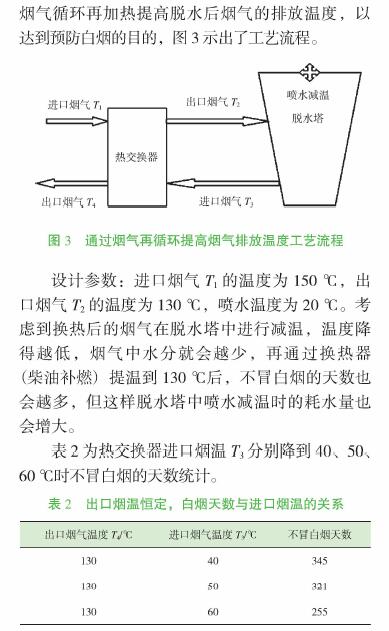 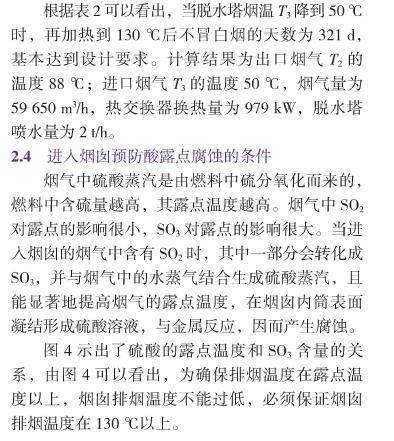 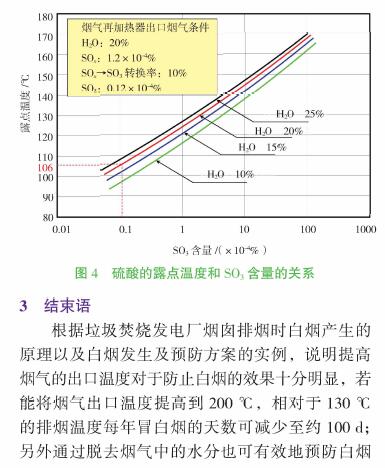 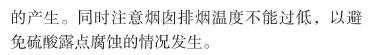 